.(1/2 time) Lead: 16 cts.  &  BPM: 77Music Download: iTunes or AmazonTwo Restarts: After first 8 counts restart the dance (see below)[1-8]	Syncopated Rocking Chair, Cross, Side, Back – Tap, Tap, Scuff, Step, 1/4 Left, 1/4 Left, PointRestart #1:  Wall 2 - 9 o’clock; dance the first 8 counts then restart the dance on the 3 o’clock wallRestart #2: Wall 3 - 12 o’clock; dance the first 8 counts then restart the dance on the 6 o’clock wall[9-16]	Syncopated Weave Left, Cross, Side Rock, Return – 3 Slow Side Walks, Point Side RightStyling opt.: As you step your R down for ct. 4 allow your L to slide left a bit bending the R knee slightlyStyling opt.: On the chorus that hits “lock’um up, lock’um up” do a hand cuff charade for 5-8 (see video)[17-24]	Modified Sailor, Lock, Forward, Forward, Lock / Pop – Step Forward, Forward,Turn 1/2 Left, Stomp, Stomp, Slap, SlapNote:	You might like to snap your fingers once after count 8 for an added fun rhythmic section; &7&8&[25-32]	Skate Right, Skate Left, Triple 1/2 Turn Right – Skate Left, Skate Right, Triple 3/4 Turn LeftNote:	The 7 & 8 should feel like a run-run-run in a tight ¾ turn to your left. Over rotate a bit to start again!Begin AgainEnding: As the song is ending dance last 2 counts (7 & 8) as a full turn instead of a ¾.Contact:		mburtonmb@gmail.com / michaelbarr575@gmail.com  /  www.michaelandmichele.comLast Update - 17th Jan. 2018Hide The Wine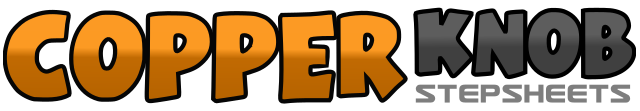 .......Count:32Wall:4Level:Easy Intermediate.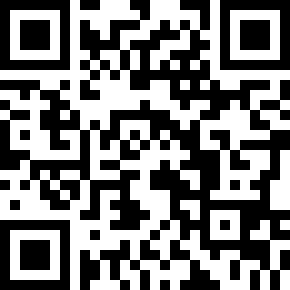 Choreographer:Michele Burton (USA) & Michael Barr (USA) - January 2018Michele Burton (USA) & Michael Barr (USA) - January 2018Michele Burton (USA) & Michael Barr (USA) - January 2018Michele Burton (USA) & Michael Barr (USA) - January 2018Michele Burton (USA) & Michael Barr (USA) - January 2018.Music:Hide the Wine - Carly Pearce : (CD: Every Little Thing - 3:28)Hide the Wine - Carly Pearce : (CD: Every Little Thing - 3:28)Hide the Wine - Carly Pearce : (CD: Every Little Thing - 3:28)Hide the Wine - Carly Pearce : (CD: Every Little Thing - 3:28)Hide the Wine - Carly Pearce : (CD: Every Little Thing - 3:28)........1&2&Rock R forward to left diagonal;  Return weight L in place;  Rock R back; Return weight L in place3 & 4Step R in front of L;  Step L side left;  Step R back facing right diagonal5&Tap L toe back 2 times on the back diagonal (5&)6&Scuff L heel into a ¼ turn left (6) (weight R);  Step L down in place on the “&” count (9:00)7 & 8Step R side right;  Turn ¼ left stepping L side left;  Point R side right (6:00)1&2&Step R in front of L;  Step L side left;  Step R behind L;  Step L side left3 & 4Step R in front of L;  Step ball of L side left;  Return weight to R in place (slightly back)5 - 6Step L in front of R stepping side right;  Step R side right7 - 8Step L in front of R stepping side right;  Touch R side right (6:00)1&2&Step R behind L;  Step L side left;  Step R forward;  Step L forward locking behind R3 & 4Step R forward;  Step L forward;  Step R forward locking behind L (popping L knee – weight R)5 & 6Step L forward;  Step R ball forward;  Turn ½ left stepping onto L (12:00)&7Stomp R slightly out to right;  Stomp L slightly out to left (feet are now shoulder width apart)&8Slap R hand on right thigh;  Slap L hand on left thigh (12:00)1&2&Skate R to right;  Slide/touch L next to R;  Skate L to left;  Slide/touch R next to L3 & 4Turn ¼ right stepping R forward;  Step L next to right;  Turning ¼ right stepping R in place (6:00)5 - 6Skate L to left;  Slide/touch R next to L; Skate R to right;  Slide/touch L next to R7 & 8Turn ¼ left stepping on L;  Step ball of R forward;  Turning ½ left take weight onto L (9 o’clock)